Pregnant?You are       not alone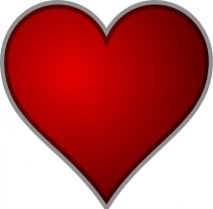 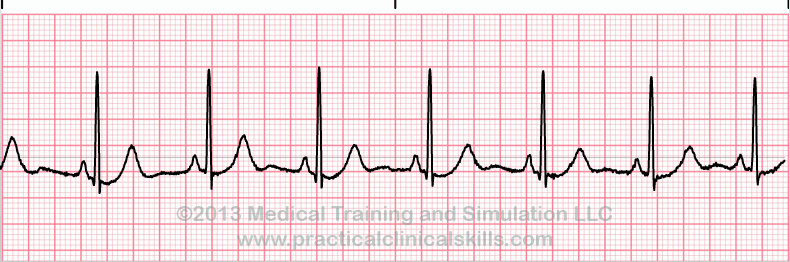 800-712-HELP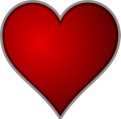 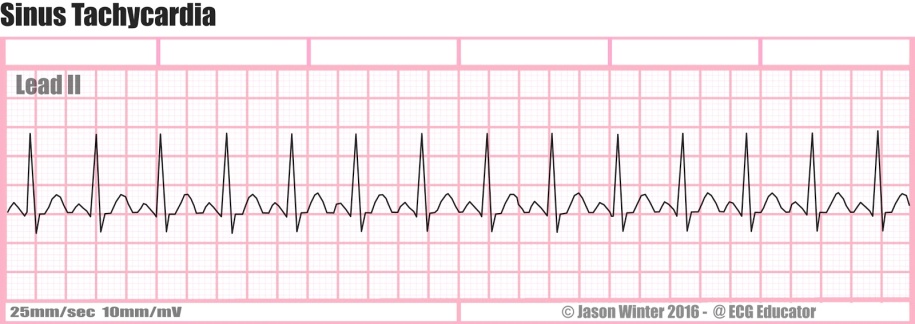 